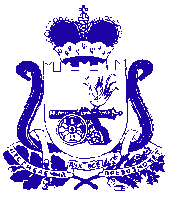 АДМИНИСТРАЦИЯ МУРЫГИНСКОГО СЕЛЬСКОГО ПОСЕЛЕНИЯПОЧИНКОВСКОГО РАЙОНА СМОЛЕНСКОЙ ОБЛАСТИР А С П О Р Я Ж Е Н И Еот  ________________№_________ Внести в бюджетный прогноз муниципального образования Мурыгинского сельского поселения Починковского района  Смоленской области на долгосрочный период до 2024 года, утвержденный распоряжением Администрации Мурыгинского сельского поселения Починковского района Смоленской области от 27.02.2017 № 31(в редакции распоряжений Администрации Мурыгинского сельского поселения Починковского района Смоленской области от 13.11.2017 № 213-а, от 24.10.2018 №109-а, от 30.01.2020г. №15, от 10.03.2021г. №48), следующие изменения: раздел 2 изложить в следующей редакции:«2. Цели и задачи налоговой, бюджетной и долговойполитики Основные направления налоговой политикиОсновными целями налоговой политики муниципального образования Мурыгинского сельского поселения Починковского района Смоленской области на 2022 год и на плановый период 2023 и 2024 годов остается обеспечение стабильных налоговых условий для хозяйствующих субъектов, улучшение качества администрирования, повышение собираемости налогов. Это с одной стороны сохранит условия для поддержания устойчивого роста экономики поселения, предпринимательской и инвестиционной активности, с другой стороны – сохранит бюджетную устойчивость, получение необходимого объема бюджетных доходов и обеспечит сбалансированность бюджета поселения.Налоговая политика в предстоящий трехлетний период стратегически увязана с обеспечением восстановительного роста и развития экономики в условиях ухудшения ситуации в связи с распространением новой коронавирусной инфекции в 2020-2021гг.Основными направлениями налоговой политики муниципального образования Мурыгинского сельского поселения на 2022-2024 годы будут являться:1. Стимулирование инвестиционной деятельности, поддержка малого и среднего бизнеса:- в целях обеспечения благоприятного инвестиционного и предпринимательского климата на территории муниципального образования Мурыгинского сельского поселения в среднесрочном периоде будут сохранены следующие льготы:- понижающий коэффициент к  арендной плате за муниципальное имущество в размере 10% для субъектов малого предпринимательства;- понижающий коэффициент в размере 0,5 к ставкам арендной платы за земельные участки, предоставленные для производства строительных работ;- освобождение от уплаты земельного налога для субъектов инвестиционной деятельности, в отношении земельных участков предоставленных для производства строительных работ на срок не более 3-х лет.2. Мобилизация доходовВ целях мобилизации доходов в бюджет муниципального образования Мурыгинского сельского поселения планируется проведение следующих мероприятий:- продолжение работы, направленной на повышение объемов поступлений налога на доходы физических лиц за счет создания условий для роста общего объема фонда оплаты труда, легализации «теневой» заработной платы, доведение ее до среднеотраслевого уровня, а также проведения мероприятий по сокращению задолженности по налогу на доходы физических лиц;- вовлечение граждан в предпринимательскую деятельность и сокращение неформальной занятости;3. Совершенствование налогового администрированияВ целях совершенствования налогового администрирования следует продолжить работу:- по повышению ответственности администраторов доходов местного бюджета за эффективное прогнозирование, своевременность, полноту поступления и сокращение задолженности администрируемых платежей;- по взаимодействию органов власти всех уровней, в рамках деятельности межведомственной Комиссии по налогам при Администрации муниципального образования «Починковский район» Смоленской области по контролю за поступлением платежей, в целях увеличения собираемости налогов и сборов, поступающих в консолидированный бюджет области, и сокращения недоимки; - по актуализации на постоянной основе сведений, предоставляемых органами, осуществляющими регистрацию и учет объектов недвижимого имущества, в УФНС России по Смоленской области;- по проведению органом местного самоуправления муниципального образования совместно с территориальными налоговыми органами индивидуальной работы с физическими лицами, имеющими задолженность в бюджет по имущественным налогам, информирование работодателей о сотрудниках, имеющих задолженность по имущественным налогам.Для наполнения доходной базы местного бюджета за счет увеличения поступлений земельного налога, будет активизирована работа в рамках муниципального земельного контроля и государственного земельного надзора с целью выявления фактов использования земельных участков не по целевому назначению (неиспользования), а также фактов самовольного занятия земельных участков  и использования земельных участков без оформленных в установленным порядке правоустанавливающих документов.4. Оценка налоговых расходов муниципального образования Мурыгинского сельского поселения Починковского района Смоленской областиНалоговые расходы предоставлены местным органом самоуправления в виде налоговых льгот (пониженных налоговых ставок) по налогу на имущество физических лиц и земельному налогуТаблицаИнформация о суммах налоговых льгот (налоговых расходов), предоставляемых органами местного самоуправления муниципального образования Мурыгинского сельского поселения Починковского района Смоленской области, на 2022 год и на плановый период 2023 и 2024 годовтыс. рублейБудет продолжена работа по оптимизации состава местных налоговых льгот (пониженных налоговых ставок) с учетом результатов ежегодной оценки налоговых расходов муниципального образования Мурыгинского сельского поселения Починковского района Смоленской области. Основные направления бюджетной политикиОсновными направлениями бюджетной политики Мурыгинского сельского поселения Починковского района Смоленской области на среднесрочный период являются:- концентрация расходов на первоочередных и приоритетных направлениях;- повышение реалистичности и минимизация рисков несбалансированности бюджета;- недопущение принятия новых расходных обязательств, не обеспеченных источниками финансирования;- поддержка инвестиционной активности субъектов предпринимательской деятельности;- обеспечение прозрачности (открытости) и публичности процесса управления общественными финансами, гарантирующих обществу право на доступ к открытым государственным данным, в том числе в рамках размещения финансовой и иной информации о бюджете и бюджетном процессе на едином портале бюджетной системы Российской Федерации, а также на официальном сайте муниципального образования Мурыгинского сельского поселения Починковского района Смоленской области. 2) раздел 3 изложить в следующей редакции:«3. Основные параметры прогноза социально-экономического развития муниципального образования Мурыгинского сельского поселения  Починковского района Смоленской области и условия реализации бюджетного прогноза.Прогноз социально-экономического развития муниципального образования Мурыгинского сельского поселения Починковского района Смоленской области   Смоленской области на 2022 год и на плановый период 2023 и 2024 годы  разработан на основе сценарных условий функционирования экономики Российской Федерации, основных параметров прогноза социально-экономического развития Российской Федерации и прогнозируемых изменений цен (тарифов) на товары, услуги хозяйствующих субъектов, осуществляющих регулируемые виды деятельности в инфраструктурном секторе,  мониторинга социально-экономических показателей городского поселения за прошедший период 2019-2020 годов, а также анализа складывающейся социально-экономической ситуации в секторах экономики городского поселения  за 1 квартал 2021 года.         При разработке среднесрочного прогноза использованы  материалы, представленные территориальным органом Федеральной службы государственной  статистики по Смоленской области, данные предприятий и организаций, осуществляющих свою деятельность  на территории сельского поселения.           Среднегодовая численность  постоянного населения сельского поселения  по состоянию на 01 января 2021 года составила  5,1 тыс. человек.  В прогнозном периоде численность составит 4,82 тыс. человек.  Основной причиной уменьшения  численности населения по-прежнему остается  естественная убыль населения.  В  прогнозируемом периоде демографическая ситуация будет развивается  под влиянием уже сложившихся тенденций рождаемости и смертности.	На протяжении ряда лет отмечается рост среднемесячной заработной платы.           В 2019 году среднемесячная начисленная заработная плата работников крупных и средних предприятий Мурыгинского сельского поселения  составила 27 285 рублей, рост к предыдущему году составляет 107,5. На последующие годы рост  оплаты труда составит в 2020 году – 108,7%, в 2021 году -  105,1% , в 2022 году  - 106,2%, 2023 году – 106,6%, в 2024 году – 106,6%.            Промышленность поселения представлена следующими предприятиями:- ООО «Фаворит»;- ООО «Славянский продукт»;- СПК «Клемятино»; - КФХ ИП Петросян К.Х..           По прогнозной оценке  объем отгруженных товаров собственного производства, выполненных работ и услуг по полному кругу предприятий  Мурыгинского сельского поселения  составит в 2020 году  - 3,7 млн. рублей, в 2021 году – 3,9 млн. рублей, в 2022 году – 4,1 млн. рублей, в  2023-2024 годах  достигнет  4,4 млн. рублей.          Основные параметры прогноза социально-экономического развития муниципального образования Мурыгинского сельского поселения Починковского района Смоленской области приведены в приложение № 1.»;3) раздел 4 изложить в следующей редакции:«4. Прогноз основных показателей бюджета муниципального образования Мурыгинского сельского поселения Починковского района Смоленской области на долгосрочный периодНалоговые и неналоговые доходы бюджета муниципального образования Мурыгинского сельского поселения Починковского района Смоленской области спрогнозированы в соответствии с положениями Бюджетного кодекса Российской Федерации, на основе показателей базового варианта прогноза социально-экономического развития Смоленской области на долгосрочный период (до 2024 года).По отдельным источникам доходов в расчетах использованы дополнительные показатели, прогнозируемые главными администраторами доходов бюджета, и территориальными органами федеральных органов исполнительной власти, а также данные налоговой и бюджетной отчетности.В условиях бюджетного прогноза муниципального образования Мурыгинского сельского поселения Починковского района Смоленской области ожидается уменьшение общих доходов бюджета поселения: с 29,13 млн. рублей в 2019 году до 20,6 млн. рублей к 2024 году. Расходы бюджета поселения прогнозируются с уменьшением  на 8,7 млн. руб.:  с 29,3 млн. рублей в 2019 году до 20,6 млн. рублей к 2024 году.Структура доходов и расходов бюджета муниципального образования Мурыгинского сельского поселения Починковского района Смоленской области на долгосрочный период до 2024 года приведена в приложении № 2 к бюджетному прогнозу Мурыгинского сельского поселения Починковского района Смоленской области на долгосрочный период до 2024 года. В период до 2024 года в бюджете муниципального образования Мурыгинского сельского поселения Починковского района Смоленской области будет осуществляться реализация 10 муниципальных программ. Данные о распределении бюджетных ассигнований по муниципальным  программам (на период их действия) и непрограммным направлениям деятельности приведены в приложении № 3 к бюджетному прогнозу муниципального образования Мурыгинского сельского поселения Починковского  района Смоленской области на долгосрочный период до 2024 года.». 4) приложения №1 - №3 изложить в новой редакции (прилагаются).Глава муниципального образованияМурыгинского сельского поселенияПочинковского района Смоленской области   								    И.В.НаумовОСНОВНЫЕ ПАРАМЕТРЫПРОГНОЗА СОЦИАЛЬНО-ЭКОНОМИЧЕСКОГО РАЗВИТИЯ МУРЫГИНСКОГО СЕЛЬСКОГО ПОСЕЛЕНИЯ ПОЧИНКОВСКОГО РАЙОНА СМОЛЕНСКОЙ ОБЛАСТИ НА ДОЛГОСРОЧНЫЙ ПЕРИОД2018-2023 годаСТРУКТУРА ДОХОДОВ И РАСХОДОВ БЮДЖЕТА МУРЫГИНСКОГО СЕЛЬСКОГО ПОСЕЛЕНИЯ ПОЧИНКОВСКОГО РАЙОНА СМОЛЕНСКОЙ ОБЛАСТИ НА ДОЛГОСРОЧНЫЙ ПЕРИОД			(тыс. рублей)ДАННЫЕ О РАСПРЕДЕЛЕНИИ БЮДЖЕТНЫХ АССИГНОВАНИЙ ПОМУНИЦИПАЛЬНЫМ ПРОГРАММАМ (НА ПЕРИОД ИХ ДЕЙСТВИЯ) И НЕПРОГРАММНЫМ НАПРАВЛЕНИЯМ ДЕЯТЕЛЬНОСТИ		(тыс. рублей)О внесении изменений в бюджетный прогноз муниципального образования Мурыгинского сельского поселения Починковского района  Смоленской области на долгосрочный период до 2024 годаНаименование налога2020 год (факт)2021 год (оценка)ПрогнозПрогнозПрогнозНаименование налога2020 год (факт)2021 год (оценка)2022 год2023 год 2024 годВсего887890889,4891,4991,4в том числе:Земельный налог887890888890990Налог на имущество физических лиц001,41,41,4Приложение № 1к бюджетному прогнозу муниципального образования Мурыгинского сельского поселения Починковского района Смоленской области на долгосрочный период до 2024 года (в редакции распоряжений Администрации Мурыгинского сельского поселения Починковского района Смоленской области от 13.11.2017 № 213-а, от 24.10.2018 №109-а, от 30.01.2020г. №15, от 10.03.2021г. №48от_____________№___)Год2018201920202021202220232024ПоказателифактфактфактоценкапрогнозпрогнозпрогнозЧисленность населения,  тыс. человек4,965,15554,864,834,82Объем промышленного производства, млн. рублей3,73,73,94,14,44,4Темпы роста объема промышленного производства, % к предыдущему году 103,257,670,173,273,273,273,2Оборот розничной торговли, млн.руб.49,857,670,173,273,273,273,2Индекс физического объема оборота торговли, в % к предыдущему году в сопоставимых ценах92,5104,3112,5105,1102,9102,8102,8Инвестиции в основной капитал,  млн.руб.33387459502155923202449893,94800271303,8Индекс-дефлятор инвестиций в основной капитал, в %105,3107,8107106,5106,7106,9107Индекс физического объема инвестиций в основной капитал в % к предыдущему году в сопоставимых ценах127,7438,513,914689,9138,8Фонд заработной платы работников, млн. рублей177,8187,4199,8225,1235246,8263,8Приложение № 2к бюджетному прогнозу муниципального образования Мурыгинского сельского поселения Починковского района Смоленской области на долгосрочный период до 2024 года (в редакции распоряжений Администрации Мурыгинского сельского поселения Починковского района Смоленской области от 13.11.2017 № 213-а, от 24.10.2018 №109-а, от 30.01.2020г. №15, от 10.03.2021г. №48            от__________№____)Показатель2017год2018год2019год2020год2021год2022год2023год2024 год123456789Доходы, всего:4718,46123,628970,024986,723409,250942,021060,820909,0в том числе:налоговые доходы2514,73048,410388,811903,612101,611844,712198,712583,7   из них:  -налог на доходы физических лиц507,6264,73900,04275,23851,73966,94133,54331,9  -земельный налог 589,5556,61205,52071,92083,91532,91562,11592,0неналоговые доходы61,73,931,6172,326,426,426,426,4безвозмездные поступления2142,03075,218581,212910,811281,239070,98835,78298,9    из них:безвозмездные поступления из районного бюджета2074,02909,218242,28755,68569,32167,92066,71519,6    из них:дотации2074,02909,212209,68755,68569,32167,92066,71519,6Расходы, всего5660,06779,830927,626588,124407,050942,021060,820909,0в том числе:межбюджетные трансферты17,719,119,421,522,022,2--Расходы без учета межбюджетных трансфертов5642,36760,730908,226566,624385,050919,8--Дефицит/профицит-941,6-656,2-1957,6-1601,4-997,8---            Приложение № 3к бюджетному прогнозу муниципального образования Мурыгинского сельского поселения Починковского района Смоленской области на долгосрочный период до 2024 года (в редакции распоряжений Администрации Мурыгинского сельского поселения Починковского района Смоленской области от 13.11.2017 № 213-а, от 24.10.2018 №109-а, от 30.01.2020г. №15, от 10.03.2021г. №48от __________№__ )Показатель2017год2018год2019год2020год2021 год2022год2023год2024 годРасходы,  всего5660,06779,830927,626588,124407,050942,021060,820909,0в том числе:расходы на реализацию муниципальных программ:2089,32944,62411,013870,610823,038871,58842,78963,2Муниципальная программа "Энергосбережение и повышение энергетической эффективности на территории муниципального образования Мурыгинского сельского поселения Починковского района Смоленской области"0,00,05,042,3128,3100,0100,0100,0Муниципальная программа "Противодействие коррупции в муниципальном образовании Мурыгинского сельского поселения Починковского района Смоленской области"0,30,00,3Муниципальная программа "Развитие малого и среднего предпринимательства в муниципальном образовании Мурыгинского сельского поселения Починковского района Смоленской области"0,50,0          0,30,50,5     2,02,02,0Муниципальная программа "Развитие дорожно-транспортного комплекса муниципального образования Мурыгинского сельского поселения Починковского района Смоленской области "1970,02533,52232,9 6688,96740,15852,15976,76097,2Муниципальная программа "Управление имуществом и земельными ресурсами муниципального образования Мурыгинского сельского поселения Починковского района Смоленской области"0,0214,850,0 115,4153,5200,0200,0200,0Муниципальная программа «Комплексное развитие систем коммунальной инфраструктуры муниципального образования Мурыгинского сельского поселения Починковского района Смоленской области»117,50,02,5Муниципальная программа «Комплексные меры по  профилактике терроризма и экстремизма на территории муниципального образования Мурыгинского сельского поселения Починковского района Смоленской области»1,00,00,50,50,52,02,02,0Муниципальная программа «Комплексное развитие социальной инфраструктуры Мурыгинского сельского поселения Починковского района Смоленской области»0,00,00,0Муниципальная программа «Развитие территориального общественного самоуправления в Мурыгинском сельском поселении Починковского района Смоленской области»0,00,00,09,610,050,050,050,0Муниципальная программа «Охрана земель муниципального образования  Мурыгинского сельского поселения Починковского района Смоленской области»0,00,00,0Муниципальная программа «Обеспечение пожарной безопасности на территории Мурыгинского сельского поселения Починковского района Смоленской области»0,025,00,0 75,0    99,0100,0100,0100,0Муниципальная программа «Капитальный ремонт общего имущества в многоквартирных домах муниципального образования Мурыгинского сельского поселения Починковского района Смоленской области»0,0100,0100,0Муниципальная программа «Обеспечение потребителей качественной питьевой водой на 2015-2020 г.г. на территории муниципального образования Мурыгинского сельского поселения Починковского района Смоленской области»0,071,316,5Муниципальная программа «Повышение эффективности использования и охраны земель на территории Мурыгинского сельского поселения Починковского района Смоленской области»3,00,010,010,010,0Муниципальная программа «Устойчивое развитие сельских территорий Мурыгинского сельского поселения Починковского района Смоленской области»3833,7Муниципальная программа «Капитальный ремонт общего имущества в многоквартирных домах, расположенных на территории муниципального образования Мурыгинского сельского поселения Починковского района Смоленской области»1041,5710,0750,0750,0750,0Муниципальная программа "Противодействие коррупции в Мурыгинском сельском поселении Починковского района Смоленской области"   0,50,52,02,02,0Муниципальная программа «Комплексного развития  коммунальной инфраструктуры муниципального образования Мурыгинского сельского поселения Починковского района Смоленской области» 1952,82906,931803,41650,01650,0Муниципальная программа «Молодежная политика и гражданско – патриотическое воспитание граждан на территории муниципального образования Мурыгинского сельского поселения Починковского района Смоленской области» 109,973,7Непрограммные направления деятельности:3570,73835,228516,612717,513584,012070,5012218,111945,8